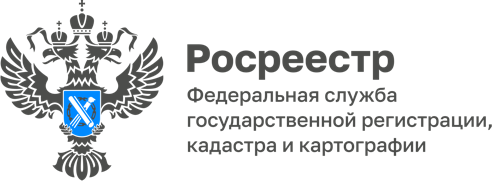 В октябре на государственный кадастровый учет поставлено 5 многоквартирных жилых домовВ октябре 2022 г. Управлением Росреестра по Ярославской области поставлены на государственный кадастровый учет 5 многоквартирных жилых домов.Пятиэтажный жилой дом по адресу: г. Ярославль, ул. Запрудная, д. 3Десятиэтажный жилой дом, расположенный по адресу: г. Ярославль, ул. Малая Норская, д. 3;Десятиэтажный жилой дом по адресу: г. Ярославль, Ленинградский проспект д. 96/1;Девятиэтажный многоквартирный дом по адресу: г. Ярославль, ул. Спасская, 3;Трехэтажная новостройка по адресу: Ярославская область, г. Углич, ул. Островского, д. 32а.«В соответствии с нормами Жилищного кодекса РФ многоквартирным домом признается здание, состоящее из двух и более квартир, включающее в себя следующее имущество:1) помещения в данном доме, не являющиеся частями квартир и предназначенные для обслуживания более одного помещения в данном доме, в том числе межквартирные лестничные площадки, лестницы, лифты, лифтовые и иные шахты, коридоры, технические этажи, чердаки, подвалы, в которых имеются инженерные коммуникации, иное обслуживающее более одного помещения в данном доме оборудование (технические подвалы);2) иные помещения в данном доме, не принадлежащие отдельным собственникам и предназначенные для удовлетворения социально-бытовых потребностей собственников помещений в данном доме, включая помещения, предназначенные для организации их досуга, культурного развития, детского творчества, занятий физической культурой и спортом и подобных мероприятий, а также не принадлежащие отдельным собственникам машино-места;3) крыши, ограждающие несущие и ненесущие конструкции данного дома, механическое, электрическое, санитарно-техническое и другое оборудование (в том числе конструкции и (или) иное оборудование, предназначенные для обеспечения беспрепятственного доступа инвалидов к помещениям в многоквартирном доме), находящееся в данном доме за пределами или внутри помещений и обслуживающее более одного помещения.Многоквартирный дом может также включать в себя принадлежащие отдельным собственникам нежилые помещения и (или) машино-места, являющиеся неотъемлемой конструктивной частью такого многоквартирного дома», - рассказал начальник отдела государственной регистрации недвижимости Управления Дмитрий Шеин.#СтатистикаРосреестра #УчетМКДКонтакты для СМИ:Анисимова Марина,Пресс-служба Управления Росреестра по Ярославской области+7 (4852) 73 98 54, pr.yarufrs@r76.rosreestr.ruhttps://rosreestr.gov.ru/150999, г. Ярославль, пр-т Толбухина, д. 64а